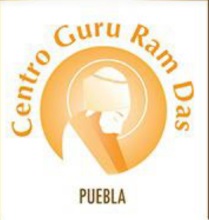 RECETA: Ketchup casero RECETA: Ketchup casero RENDIMIENTO 4 personasRENDIMIENTO 4 personasPRESENTACIONPRESENTACIONINGREDIENTESGRAMAJEGRAMAJEUNIDADUNIDADJitomate 0,4000,400KgKgVinagre de vino blanco0,1250,125LLAgua0,0900,090LLMiel de agave0,0800,080KgKgPimentón dulce 0,0150,015KgKgDientes de ajo0,0300,030KgKgLaurel0,0050,005KgKgPoro0,1000,100KgKgApio 0,4000,400KgKgSal0,0150,015KgKgIMPORTE TOTAL DE LA RECETAIMPORTE TOTAL DE LA RECETAIMPORTE TOTAL DE LA RECETAIMPORTE TOTAL DE LA RECETAMISE EN PLACE:Lavar y desinfectar verduras Pelar y picar el ajo y el puerroHacer un corte en equis en la punta del jitomate y quitar la parte del tallo.Picar finamente el pimiento verdeMISE EN PLACE:Lavar y desinfectar verduras Pelar y picar el ajo y el puerroHacer un corte en equis en la punta del jitomate y quitar la parte del tallo.Picar finamente el pimiento verdeMISE EN PLACE:Lavar y desinfectar verduras Pelar y picar el ajo y el puerroHacer un corte en equis en la punta del jitomate y quitar la parte del tallo.Picar finamente el pimiento verdeMISE EN PLACE:Lavar y desinfectar verduras Pelar y picar el ajo y el puerroHacer un corte en equis en la punta del jitomate y quitar la parte del tallo.Picar finamente el pimiento verdeMISE EN PLACE:Lavar y desinfectar verduras Pelar y picar el ajo y el puerroHacer un corte en equis en la punta del jitomate y quitar la parte del tallo.Picar finamente el pimiento verdePREPARACIÓN:Colocar una olla de agua hasta el punto de ebullición y sumergir los jitomates unos segundos.Sacar del agua caliente para pasarlos a agua fría y así poder pelarlos.Cortar e jitomate a la mitad para así poder retirar las semillas.Una vez sin semillas cortar en pequeños cubos.En otra olla colocar la mezcla de jitomate, poro, pimiento y especias. Cocinar a fuego bajo por 30 minutos (remover cada 3 o 4 minutos).Una vez pasados los 30 minutos, quitar la hoja de laurelTriturar  hasta que este lisa y sin grumos.PREPARACIÓN:Colocar una olla de agua hasta el punto de ebullición y sumergir los jitomates unos segundos.Sacar del agua caliente para pasarlos a agua fría y así poder pelarlos.Cortar e jitomate a la mitad para así poder retirar las semillas.Una vez sin semillas cortar en pequeños cubos.En otra olla colocar la mezcla de jitomate, poro, pimiento y especias. Cocinar a fuego bajo por 30 minutos (remover cada 3 o 4 minutos).Una vez pasados los 30 minutos, quitar la hoja de laurelTriturar  hasta que este lisa y sin grumos.PREPARACIÓN:Colocar una olla de agua hasta el punto de ebullición y sumergir los jitomates unos segundos.Sacar del agua caliente para pasarlos a agua fría y así poder pelarlos.Cortar e jitomate a la mitad para así poder retirar las semillas.Una vez sin semillas cortar en pequeños cubos.En otra olla colocar la mezcla de jitomate, poro, pimiento y especias. Cocinar a fuego bajo por 30 minutos (remover cada 3 o 4 minutos).Una vez pasados los 30 minutos, quitar la hoja de laurelTriturar  hasta que este lisa y sin grumos.PREPARACIÓN:Colocar una olla de agua hasta el punto de ebullición y sumergir los jitomates unos segundos.Sacar del agua caliente para pasarlos a agua fría y así poder pelarlos.Cortar e jitomate a la mitad para así poder retirar las semillas.Una vez sin semillas cortar en pequeños cubos.En otra olla colocar la mezcla de jitomate, poro, pimiento y especias. Cocinar a fuego bajo por 30 minutos (remover cada 3 o 4 minutos).Una vez pasados los 30 minutos, quitar la hoja de laurelTriturar  hasta que este lisa y sin grumos.PREPARACIÓN:Colocar una olla de agua hasta el punto de ebullición y sumergir los jitomates unos segundos.Sacar del agua caliente para pasarlos a agua fría y así poder pelarlos.Cortar e jitomate a la mitad para así poder retirar las semillas.Una vez sin semillas cortar en pequeños cubos.En otra olla colocar la mezcla de jitomate, poro, pimiento y especias. Cocinar a fuego bajo por 30 minutos (remover cada 3 o 4 minutos).Una vez pasados los 30 minutos, quitar la hoja de laurelTriturar  hasta que este lisa y sin grumos.RECETA: Ensalada mixta RECETA: Ensalada mixta RENDIMIENTO 4 personasRENDIMIENTO 4 personasPRESENTACIONPRESENTACIONINGREDIENTESGRAMAJEGRAMAJEUNIDADUNIDADZanahorias0,6000,600KgKgPimiento  verde0,1500,150KgKgApio1,2001,200KgKgPepino1,6001,600KgKgHoja de cilantro seca0,0350,035KgKgVinagre de arroz0,0300,030LLSal0,0050,005KgKgIMPORTE TOTAL DE LA RECETAIMPORTE TOTAL DE LA RECETAIMPORTE TOTAL DE LA RECETAIMPORTE TOTAL DE LA RECETAMISE EN PLACE:Lavar y desinfectar verduras Pelar y cortar el rodajas la zanahoria y el pepinoCortar el apio en rodajasAbrir el pimiento a la mitad y quitar las semillas y cortar en tiras finasPicar el cilantroMISE EN PLACE:Lavar y desinfectar verduras Pelar y cortar el rodajas la zanahoria y el pepinoCortar el apio en rodajasAbrir el pimiento a la mitad y quitar las semillas y cortar en tiras finasPicar el cilantroMISE EN PLACE:Lavar y desinfectar verduras Pelar y cortar el rodajas la zanahoria y el pepinoCortar el apio en rodajasAbrir el pimiento a la mitad y quitar las semillas y cortar en tiras finasPicar el cilantroMISE EN PLACE:Lavar y desinfectar verduras Pelar y cortar el rodajas la zanahoria y el pepinoCortar el apio en rodajasAbrir el pimiento a la mitad y quitar las semillas y cortar en tiras finasPicar el cilantroMISE EN PLACE:Lavar y desinfectar verduras Pelar y cortar el rodajas la zanahoria y el pepinoCortar el apio en rodajasAbrir el pimiento a la mitad y quitar las semillas y cortar en tiras finasPicar el cilantroPREPARACIÓN:Poner las zanahorias en una olla con agua hirviendo y un poco de sal durante 2 minutos. Inmediatamente después, sumergirlas en agua fría. En un bowl colocar la zanahorias, el apio, el pimiento verde, el pepino, cilantro picado y el vinagre de arroz.Mezclar bien Decorar con hoja de cilantro seca.PREPARACIÓN:Poner las zanahorias en una olla con agua hirviendo y un poco de sal durante 2 minutos. Inmediatamente después, sumergirlas en agua fría. En un bowl colocar la zanahorias, el apio, el pimiento verde, el pepino, cilantro picado y el vinagre de arroz.Mezclar bien Decorar con hoja de cilantro seca.PREPARACIÓN:Poner las zanahorias en una olla con agua hirviendo y un poco de sal durante 2 minutos. Inmediatamente después, sumergirlas en agua fría. En un bowl colocar la zanahorias, el apio, el pimiento verde, el pepino, cilantro picado y el vinagre de arroz.Mezclar bien Decorar con hoja de cilantro seca.PREPARACIÓN:Poner las zanahorias en una olla con agua hirviendo y un poco de sal durante 2 minutos. Inmediatamente después, sumergirlas en agua fría. En un bowl colocar la zanahorias, el apio, el pimiento verde, el pepino, cilantro picado y el vinagre de arroz.Mezclar bien Decorar con hoja de cilantro seca.PREPARACIÓN:Poner las zanahorias en una olla con agua hirviendo y un poco de sal durante 2 minutos. Inmediatamente después, sumergirlas en agua fría. En un bowl colocar la zanahorias, el apio, el pimiento verde, el pepino, cilantro picado y el vinagre de arroz.Mezclar bien Decorar con hoja de cilantro seca.RECETA: Tostadas de setas salteadas y habasRECETA: Tostadas de setas salteadas y habasRENDIMIENTO 4 personasRENDIMIENTO 4 personasPRESENTACIONPRESENTACIONINGREDIENTESGRAMAJEGRAMAJEUNIDADUNIDADSetas0,3000,300KgKgGhee0,0150,015KgKgPimienta0,0050,005KgKgPan de centeno orgánico 0,1120,112KgKgHabas frescas0,3500,350KgKgSalsa de tomate o kétchup casera0,0600,060KgKgSal0,0050,005KgKgIMPORTE TOTAL DE LA RECETAIMPORTE TOTAL DE LA RECETAIMPORTE TOTAL DE LA RECETAIMPORTE TOTAL DE LA RECETAMISE EN PLACE:Lavar y desinfectar verduras Cortar las setas en cuartos Tostar el pan con gheeMISE EN PLACE:Lavar y desinfectar verduras Cortar las setas en cuartos Tostar el pan con gheeMISE EN PLACE:Lavar y desinfectar verduras Cortar las setas en cuartos Tostar el pan con gheeMISE EN PLACE:Lavar y desinfectar verduras Cortar las setas en cuartos Tostar el pan con gheeMISE EN PLACE:Lavar y desinfectar verduras Cortar las setas en cuartos Tostar el pan con gheePREPARACIÓN:Tostada de setasPoner un poco de ghee en un sartén a fuego alto.Cuando este caliente, poner las setas y saltear por 30 segundos Apagar y sazonarTostada de habasPelar las habas Cocinarlas en agua hirviendo con sal durante 15 segundos y ponerlas inmediatamente en agua fría.Colarlas una vez friasColocar en cada pan tostado dos cucharadas de salsa de tomate o kétchup junto con la verduras de su preferencia.PREPARACIÓN:Tostada de setasPoner un poco de ghee en un sartén a fuego alto.Cuando este caliente, poner las setas y saltear por 30 segundos Apagar y sazonarTostada de habasPelar las habas Cocinarlas en agua hirviendo con sal durante 15 segundos y ponerlas inmediatamente en agua fría.Colarlas una vez friasColocar en cada pan tostado dos cucharadas de salsa de tomate o kétchup junto con la verduras de su preferencia.PREPARACIÓN:Tostada de setasPoner un poco de ghee en un sartén a fuego alto.Cuando este caliente, poner las setas y saltear por 30 segundos Apagar y sazonarTostada de habasPelar las habas Cocinarlas en agua hirviendo con sal durante 15 segundos y ponerlas inmediatamente en agua fría.Colarlas una vez friasColocar en cada pan tostado dos cucharadas de salsa de tomate o kétchup junto con la verduras de su preferencia.PREPARACIÓN:Tostada de setasPoner un poco de ghee en un sartén a fuego alto.Cuando este caliente, poner las setas y saltear por 30 segundos Apagar y sazonarTostada de habasPelar las habas Cocinarlas en agua hirviendo con sal durante 15 segundos y ponerlas inmediatamente en agua fría.Colarlas una vez friasColocar en cada pan tostado dos cucharadas de salsa de tomate o kétchup junto con la verduras de su preferencia.PREPARACIÓN:Tostada de setasPoner un poco de ghee en un sartén a fuego alto.Cuando este caliente, poner las setas y saltear por 30 segundos Apagar y sazonarTostada de habasPelar las habas Cocinarlas en agua hirviendo con sal durante 15 segundos y ponerlas inmediatamente en agua fría.Colarlas una vez friasColocar en cada pan tostado dos cucharadas de salsa de tomate o kétchup junto con la verduras de su preferencia.RECETA: Crema de cocoRECETA: Crema de cocoRENDIMIENTO 4 personasRENDIMIENTO 4 personasPRESENTACIONPRESENTACIONINGREDIENTESGRAMAJEGRAMAJEUNIDADUNIDADLeche de coco0,1000,100KgKgYogurt de coco0,0900,090KgKgMiel de agave0,0150,015KgKgIMPORTE TOTAL DE LA RECETAIMPORTE TOTAL DE LA RECETAIMPORTE TOTAL DE LA RECETAIMPORTE TOTAL DE LA RECETAMISE EN PLACE:MISE EN PLACE:MISE EN PLACE:MISE EN PLACE:MISE EN PLACE:PREPARACIÓN:Licuar la leche de coco, yogurt de coco y la miel de agave hasta obtener una mezcla lisa y cremosa.PREPARACIÓN:Licuar la leche de coco, yogurt de coco y la miel de agave hasta obtener una mezcla lisa y cremosa.PREPARACIÓN:Licuar la leche de coco, yogurt de coco y la miel de agave hasta obtener una mezcla lisa y cremosa.PREPARACIÓN:Licuar la leche de coco, yogurt de coco y la miel de agave hasta obtener una mezcla lisa y cremosa.PREPARACIÓN:Licuar la leche de coco, yogurt de coco y la miel de agave hasta obtener una mezcla lisa y cremosa.RECETA: Batido de fresa y plátano RECETA: Batido de fresa y plátano RENDIMIENTO 4 personasRENDIMIENTO 4 personasPRESENTACIONPRESENTACIONINGREDIENTESGRAMAJEGRAMAJEUNIDADUNIDADFresa 0,2000,200KgKgManzana 0,1700,170KgKgPlátano 0,1500,150KgKgLeche de avena 0,3000,300LLFresas para decorar0,1740,174KgKgIMPORTE TOTAL DE LA RECETAIMPORTE TOTAL DE LA RECETAIMPORTE TOTAL DE LA RECETAIMPORTE TOTAL DE LA RECETAMISE EN PLACE:Lavar y desinfectar las frutas Descorazonar la manzana y cortar en cuartos MISE EN PLACE:Lavar y desinfectar las frutas Descorazonar la manzana y cortar en cuartos MISE EN PLACE:Lavar y desinfectar las frutas Descorazonar la manzana y cortar en cuartos MISE EN PLACE:Lavar y desinfectar las frutas Descorazonar la manzana y cortar en cuartos MISE EN PLACE:Lavar y desinfectar las frutas Descorazonar la manzana y cortar en cuartos PREPARACIÓN:Licuar la fresa, manzana y plátanos junto con la leche de avena.Decorar con fresa al gustoPREPARACIÓN:Licuar la fresa, manzana y plátanos junto con la leche de avena.Decorar con fresa al gustoPREPARACIÓN:Licuar la fresa, manzana y plátanos junto con la leche de avena.Decorar con fresa al gustoPREPARACIÓN:Licuar la fresa, manzana y plátanos junto con la leche de avena.Decorar con fresa al gustoPREPARACIÓN:Licuar la fresa, manzana y plátanos junto con la leche de avena.Decorar con fresa al gusto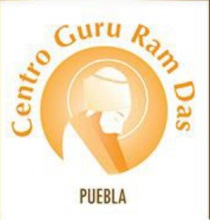 RECETA: Piña rellena con crema de cocoRECETA: Piña rellena con crema de cocoRENDIMIENTO 4 personasRENDIMIENTO 4 personasPRESENTACIONPRESENTACIONINGREDIENTESGRAMAJEGRAMAJEUNIDADUNIDADPiña2,0002,000KgKgCrema de coco0,3000,300KgKgLima0,1000,100KgKgIMPORTE TOTAL DE LA RECETAIMPORTE TOTAL DE LA RECETAIMPORTE TOTAL DE LA RECETAIMPORTE TOTAL DE LA RECETAMISE EN PLACE:Lavar y desinfectar las frutasPelar la piña y cortarla en tiras MISE EN PLACE:Lavar y desinfectar las frutasPelar la piña y cortarla en tiras MISE EN PLACE:Lavar y desinfectar las frutasPelar la piña y cortarla en tiras MISE EN PLACE:Lavar y desinfectar las frutasPelar la piña y cortarla en tiras MISE EN PLACE:Lavar y desinfectar las frutasPelar la piña y cortarla en tiras PREPARACIÓN:En un bowl mezclar la piña con la crema de coco.Rallar la lima por encima para dar un toque cítrico al platillo.PREPARACIÓN:En un bowl mezclar la piña con la crema de coco.Rallar la lima por encima para dar un toque cítrico al platillo.PREPARACIÓN:En un bowl mezclar la piña con la crema de coco.Rallar la lima por encima para dar un toque cítrico al platillo.PREPARACIÓN:En un bowl mezclar la piña con la crema de coco.Rallar la lima por encima para dar un toque cítrico al platillo.PREPARACIÓN:En un bowl mezclar la piña con la crema de coco.Rallar la lima por encima para dar un toque cítrico al platillo.